 LEONARDO DA VINCILeonardo da Vinci va néixer a Vinci a la Toscana el 15 d'abril del 1452.Va ser un artista florentí i un home d'un esperit universal,  científic, enginyer, inventor, anatomista, pintor, escultor,   arquitecte, urbanista, naturalista, músic, poeta, filòsof i   escriptor. El seu mestre Andrea del Verrocchio, nascut a Florència el 1435 i mort a venecià el 1488, es va enfadar perquè en sabia més que ell .El pare de Leonardo da Vinci es deia Piero da Vinci. Leonardo da Vinci mor a França al 2 de maig del 1519 amb 67 anys.Les seves obres mes famoses i principals són La Mona Lisa, La Batalla de Angia , La Verge de les Roques, L’adoració dels Mags, Sant Joan Bautista, Ginebra da Vinci.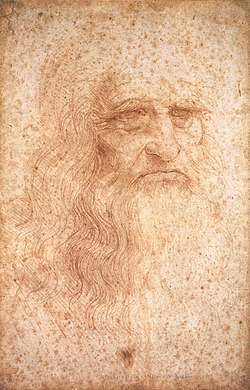 Va ser un home de cultura universal. La figura més important del Renaixement italià i la vida i obra sintetitzen els valors d'aquest moment culminant de la història espiritual d'Occident. Un geni del coneixement i un veritable artista en tots sentits.LA MONA LISA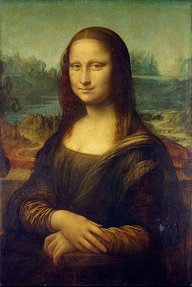 El últim sopar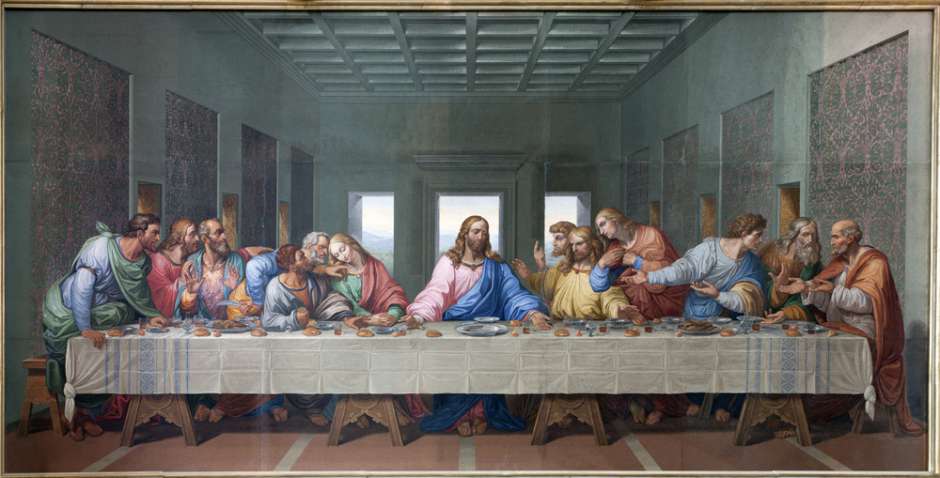 FET PER MARTÍ REVERTÉ, INTI FEBRÉS I GUILLEM GARCÍA  4T.